А1. Два основных признака «Смуты» - это: установление власти самозванцев на престоле и A) расширение государственных границБ) продолжение централизации государстваB) политическая, экономическая нестабильностьГ) экономические реформыА2. Укажите повод для начала польского вторжения в 1609 году:A) убийство Лжедмитрия II Б) заключение Василием Шуйским договора со ШвециейB) разгром восстания Ивана БолотниковаГ) увеличение срока сыска беглых крестьянА3.  Какое имя в приведённом ряду имён связано с княжением Ивана 3:А)Сергий Радонежский   Б)Аристотель Фиорованти   В)Алексей Адашев   Г)Андрей КурбскийА4.   Бунт 1648 года получил название:а) медного б)соляного в) народногоА5. Название «ясачные люди» относится к:A) сибирским и амурским казакамБ) черносошным крестьянам СевераB) сборщикам дани, приходившим на Русь из других земельГ) нерусскому населению Сибири и Дальнего Востока, выплачивавшему натуральные подати А6. Появление Лжедмитрия I было обусловлено:A) слухами о чудесном спасении законного наследника русского престола - царевича ДмитрияБ) прибытием в Москву польского послаB) избранием Лжедмитрия на царствование Земским соборомГ) назначением Боярской ДумойА7.  Когда была открыта Америка?А) 12 октября 1495  Б) 12 октября 1492  В)  12 октября 1493  Г)  12 октября 1495А8. Что такое неограниченная власть монарха?А) демократия     Б) самодержавие      В) республика      Г) абсолютизмА9. Причиной Смуты на Руси не являлось следующее:A) последствия разорения страны после опричниныБ) династический кризисB) голод 1601-1603 гг.Г) неудачная внешняя политика Бориса ГодуноваА10. Укажите, при чьем правлении был заключен договор, на основании которого польские войска вошли в Москву и власть фактически  перешла в руки польского воеводы:A) Лжедмитрий I    Б) Василий Шуйский  B) «Семибоярщина»   Г) Б. ГодуновА11. Расположите события в хронологическом порядке:A) Азовское осадное сидение донских казаковБ) восстание под предводительством И.И. БолотниковаB) война России с Турцией и КрымомГ) Переяславская Рада, воссоединение Украины с РоссиейД) воцарение династии РомановыхА12 Свод законов, установивший Юрьев день, вошёл в историю под названием:А)«Судебника»    Б)«Русской правды»   В)«Соборного уложения»    Г) «Указа об урочных летах»А13. Кто такой Америго Веспуччи?А) флорентийский торговец и путешественник    Б) испанский певец и композитор                     В) португальский землевладелец    Г) нидерландский купец и путешественникЧасть ВВ1. Двухвариантные тесты:Ответьте «Да» или «Нет».1. Под именем Лжедмитрия I скрывался беглый монах Григорий Отрепьев. 2. Лжедмитрия I поддерживал шведский король Сигизмунд.3. Католическая церковь поддерживала Лжедмитрия I, который обещал после восшествия на престол ввести на Руси католичество.4. Когда Лжедмитрий I вступил на русские земли, в городах стали организовывать ополчение для защиты. 5. После взятия Лжедмитрием I Москвы в апреле 1605 года, Борис Годунов был казнен. 6. Для защиты от набегов Речи Посполитой была построена Белгородская засечная черта. 7. Запорожская Сечь - это организация украинских казаков в XVI - XVIII вв., ставшая опорой сопротивления Речи Посполитой.8. На южных границах России серьезную опасность представляло Крымское ханство, требовавшее выплаты «поминок» деньгами и драгоценными мехами9. Следствием вхождения Украины в Россию стала Русско- польская война 1654 - 1667 гг. (Да)10. Первый русско-китайский договор, открывший официальную торговлю России с Китаем, - это Переяславский договор 1654 года.В2. Напишите название периода русской истории, события которого изображены на схеме и участников данных событий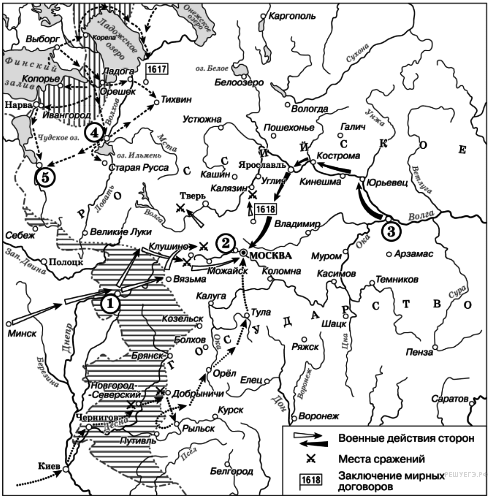 В 3.рассмотрите портрет и напишите имя правителя и век и десятилетие его правления.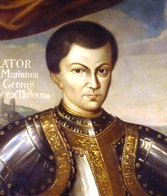 В 4  назовите 2 события связанные с этим человеком и их последствия для Русского государства1234512345678910